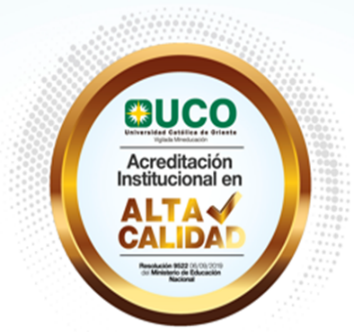 DOCTORADO EN PEDAGOGÍAPropuesta de investigación TítuloPlanteamiento del problema (aclaración del tema)Breve justificación y pregunta de investigaciónPropósito  Bibliografía